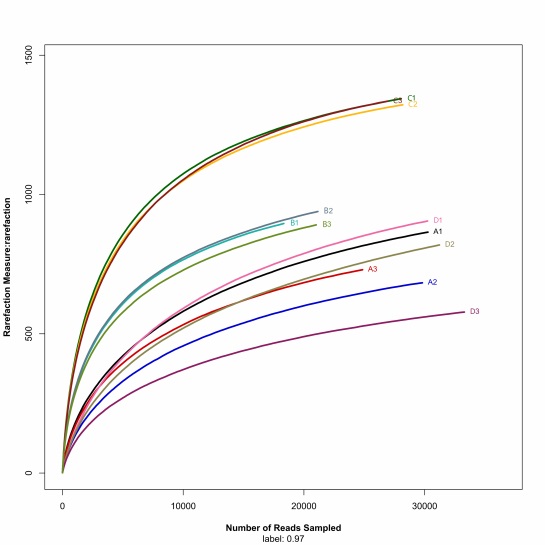 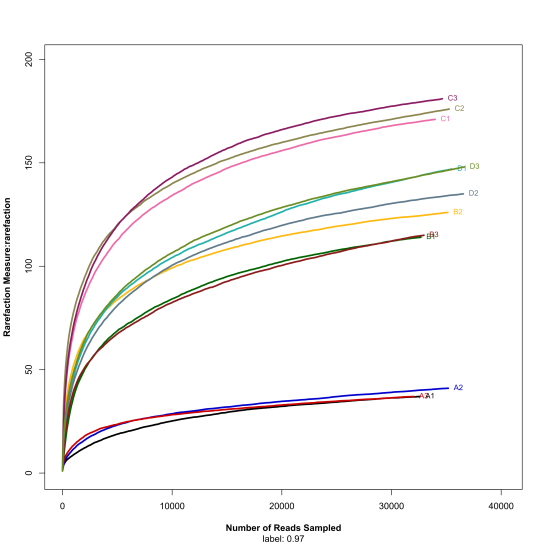 a                                      b